精神障害者地域療養支援事業石川中央　第４回連絡会のご案内～顔の見える連携体制を目指して～時下、皆様におかれましてはますますご清祥のこととお喜び申し上げます。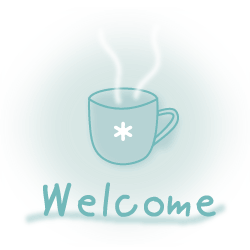 本事業連絡会は、石川県より日本精神科病院協会石川県支部が委託を受け、岡部病院が石川中央圏域の幹事病院として実施しております。２ヵ年事業として平成27年度からスタートし、昨年度は3回連絡会を開催しております。たくさんの方に参加していただき、皆様の様々なご意見から地域課題、そして解決策まで話し合うことができました。平成28年度も総仕上げとして皆様のニーズにお応えできるよう、連絡会を企画、開催してまいりたいと思っております。　さて、第４回連絡会は下記の通り開催いたします。精神障害者への正しい理解をみんなで共有し、対応について考える良い機会になれば幸いです。お忙しいとは存じますが、奮ってご参加いただきますよう、　　　　　　地域の支援者の皆さん　　よろしくお願い致します。　　　　　　　　　　　　　ヘルパーさん！ケアマネさん！訪問看護師さん！相談支援専門員さん！事業所さん！保健師さん！　　　　　　　　　　　　　　　　　　　　　　　      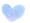 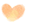 精神科病院の皆さん！　初めて参加の方もぜひぜひ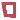 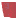 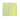 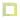 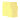 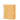 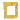 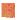 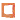 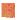 日　時　 ：　平成28年９月２日（金）午後6:30～8:30場　所   ：　石川県地場産業振興センター　本館３階　第５研修室テーマ　　「精神障害者の理解と対応」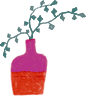 講　師   ：　岡部病院　　前田　義樹　医師事務局（石川県事業委託先幹事病院）　岡部病院　舟田 　　　　　　　　　　　　　　　　　　　　　   　      　 ℡  243-1222　　fax 243-1345 　　　　　　　　　　　　　　　　　　　　      　　　 　　　　 funadajunko@okabe-net.jpお手数ではございますが準備の都合上、下記の参加申込書に必要事項をご記入の上、８月２２日（月）までにFAXにて送信してください。＊＊＊＊＊＊＊＊＊＊＊＊＊＊＊＊＊＊＊＊＊＊＊＊＊＊＊＊＊＊＊＊＊＊＊＊＊＊＊＊＊＊　 　　送信先　石川県事業委託先幹事病院　岡部病院　舟田　あて　FAX　０７６－２４３－１３４５　　  　　　　　　　 精神障害者地域療養支援事業　石川中央　第４回連絡会　参加申込書　申込代表者　　　　　　　　　　　　　申込代表者所属                     電話番号　　　　　　　　　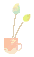 　　　氏　名　　　所　　属　　職　　種